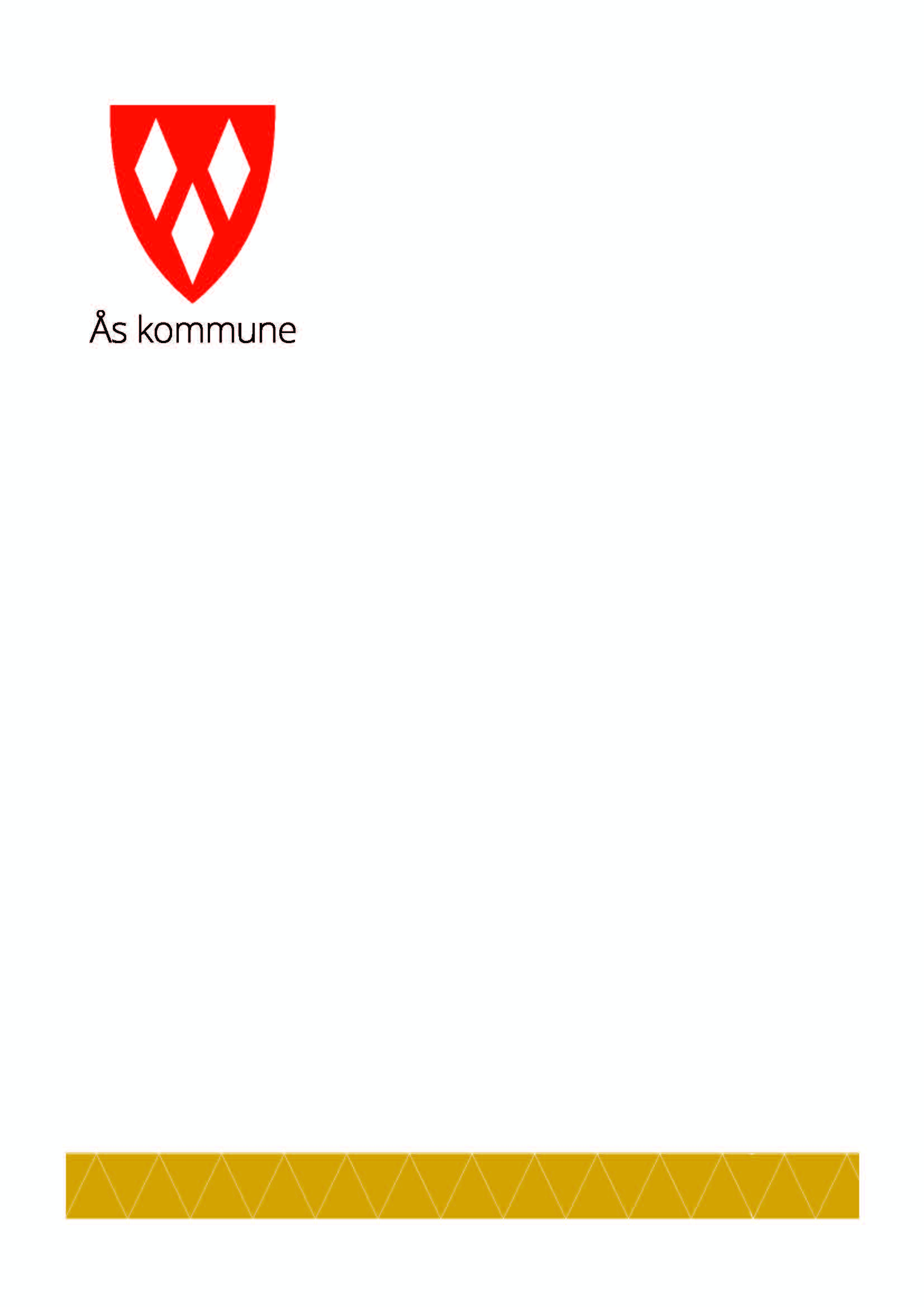 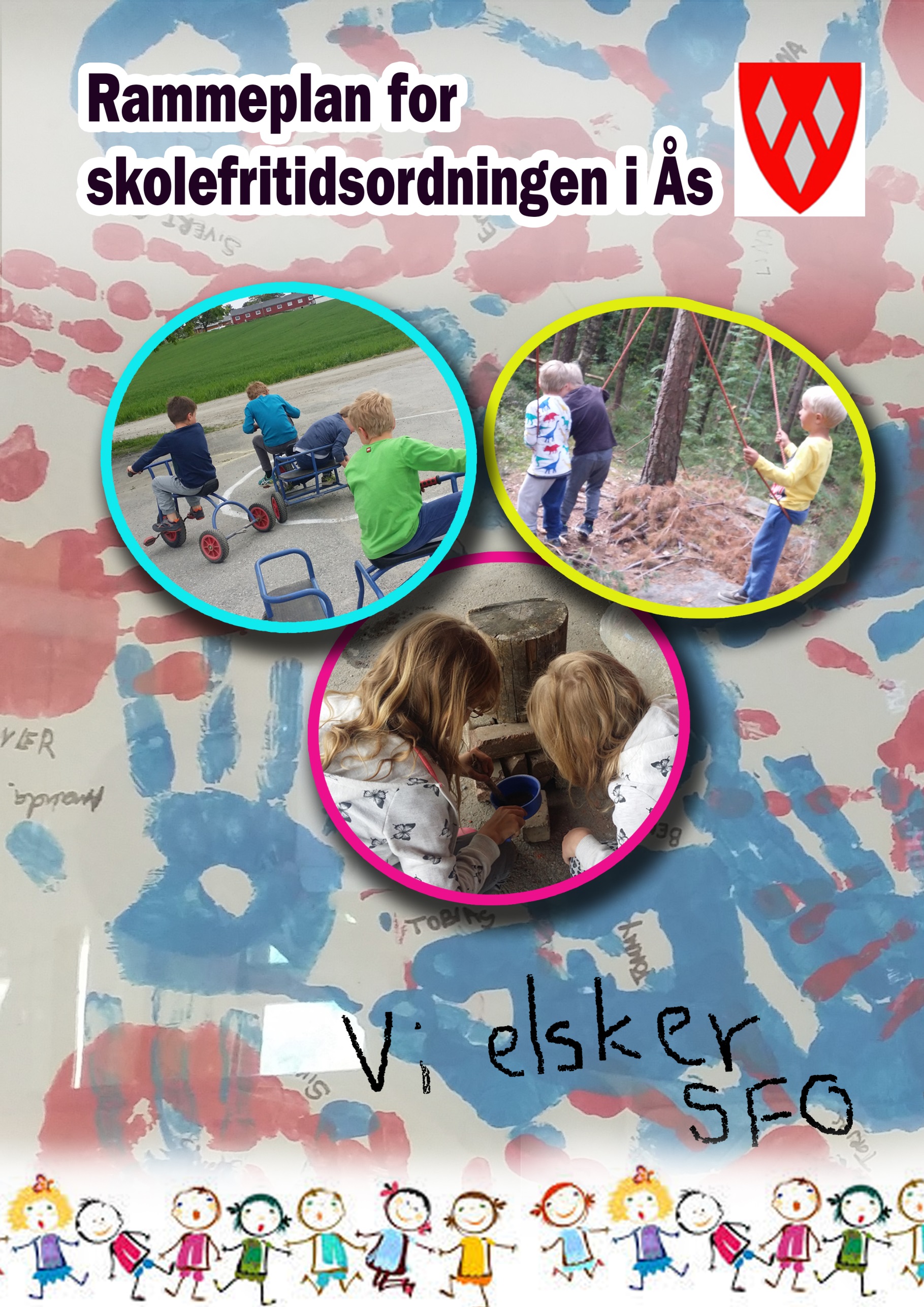 Årsplan for skoleåret 2018/19For Brønnerud skolefritidsordningInnledning
Årsplanen for Skolefritidsordningen i Ås kommune er grunnlaget for den enkelte SFO sine aktiviteter og satsingsområder gjennom året, og er et arbeidsredskap for personalet i SFO. Planen skal også gi foresatte et bedre innblikk i det som foregår i barnas SFO-hverdag og danne grunnlag for vurdering av arbeidet i SFO.Ås 30.6.2017Ellen Benestad
Etatsjef oppvekst og kultur, Ås kommuneMål i SFORammeplan for skolefritidsordningen i Ås kommune er retningsgivende for innhold i Årsplanen og aktivitetene i den enkelte SFO. I rammeplanen er det definert tre målområder:sosial kompetanse – tilbudet skal fremme utviklingen av barnas sosiale kompetanse gjennom lek, aktiviteter og god veiledning fra kompetente voksne.lek, undring og utforskning – tilbudet skal være variert med vekt på lek og aktiviteter som gir mestringsfølelse og utvider barnas horisont.fysisk aktivitet, mat og helse – tilbudet skal legge til rette for fysisk aktivitet og måltider som fremmer trivsel og god helse.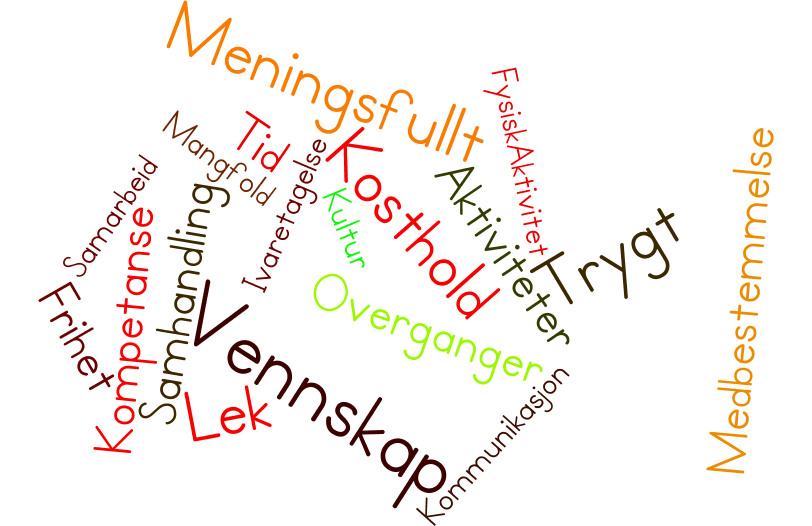 Målområde 1: Sosial kompetanse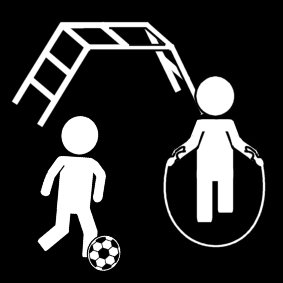 «Ingen ville vel ønske å leve uten venner, selv om han hadde alle andre goder»
- AristotelesSosial kompetanse handler om å kunne kommunisere og samhandle godt med andre i ulike situasjoner. Denne kompetansen er sentral for at man skal lykkes og trives, og for at man skal bli verdsatt som venn og likeverdig deltaker i samspillet med andre. Barn utvikler sosial kompetanse først og fremst i det daglige, uformelle samspillet med jevnaldrende.Mål: I samspill med voksne og barn i SFO videreutvikler barnet den sosiale kompetansen som det trenger i relasjoner til andre menneskerMålområde 2: Lek, undring og utforskning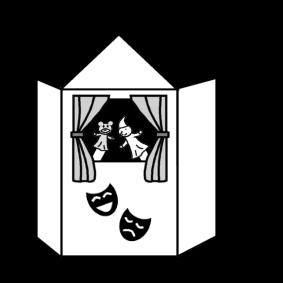 «Småforskerne i Ås kan, vil og våger»	
- kommunale barnehagene i Ås visjon	«Ås-skolen – med blikket rettet mot fremtiden»
-Ås-skolens visjon	Lek er selvvalgt og selvstyrt, og selve lekaktiviteten er viktigere enn noe eventuelt resultat: leken er sin egen belønning og en kilde til trivsel, humor og glede. Samtidig er lek avgjørende for å lære om seg selv, om andre mennesker og om verden. Den gir rom for stimulering av språksansen og intellektet, trening av kroppen og motorikken og gir nødvendig sosial trening. Leken tjener som trening både til å mestre hverdagen og voksenlivet. Derfor er det viktig at barn som trenger det, får god hjelp og støtte fra de voksne i SFO med å utvikle god lekekompetanse. I tillegg bidrar de voksne til at barna gis nye impulser, blir inspirert og får mer variert lek gjennom å tilby ulike aktiviteter i SFO. Mål: Stimulere lysten til å lære gjennom lek, undring og utforskning Målområde 3: Fysisk aktivitet, mat og helse 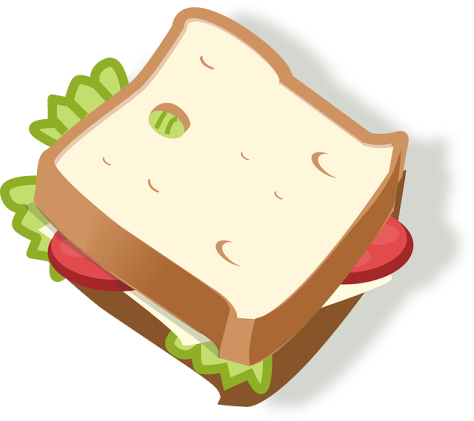 «Den som spiser pølsemat og kjøttmat hele dagen, han blir så doven og så lat og veldig tykk i magen. Men den som spiser gulerøtter, knekkebrød og peppernøtter, tyttebær og bjørnebær og kålrot og persille. Han blir så passe mett i magen, glad og lystig hele dagen og så lett i bena at han ikke kan stå stille».
-Thorbjørn EgnerFysisk aktivitet forebygger en rekke sykdommer og er en kilde til glede, livsutfoldelse og positive mestringsopplevelser. Det er derfor viktig at det legges til rette for mye lek og aktiv utfoldelse i SFO.Mat og drikke som tilbys i SFO kan ha stor betydning for elevenes kosthold, men å spise handler om mer enn å bli mett. Det sosiale samlingspunktet som måltidet representerer er viktig for fellesskapet og for å skape trivsel. I tillegg er måltidet en verdifull læringsarena der de voksne gis anledning til å veilede barna i sosiale ferdigheter.Mål: SFO skal legge til rette for fysisk aktivitet og måltider som fremmer trivsel og helseÅrshjul for Brønnerud SFO 2018-19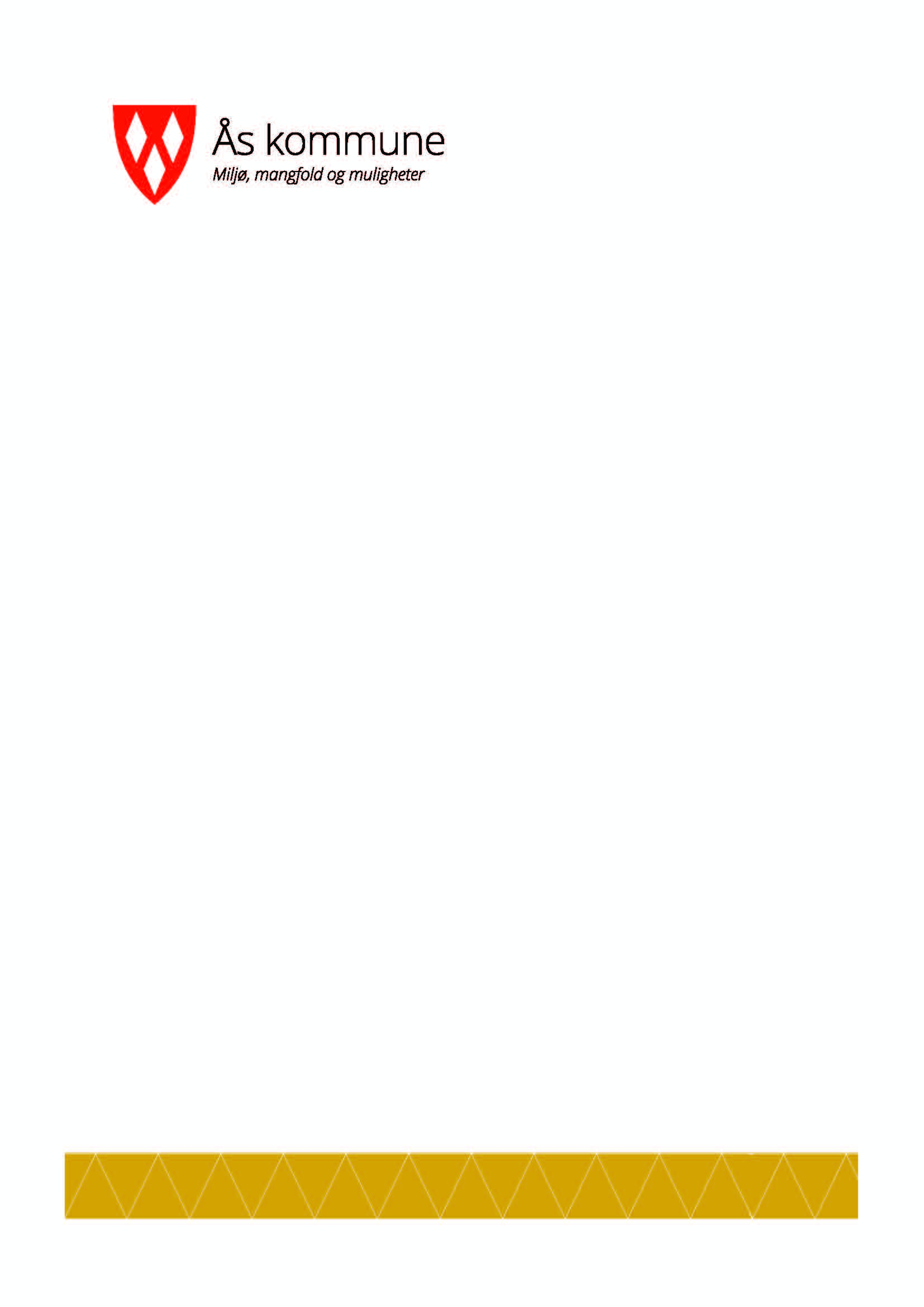 InnholdMålSystematisk bruk av minst ett verktøysett som styrker personalets refleksjon over relasjonene i SFO og som fremmer prososiale ferdigheter hos barna.Eksempler på slike verktøysett er PALS, Mitt valg, Profesjonelt relasjonsarbeid, LØFT.De voksne har god oversikt over det relasjonelle landskapet i SFO og vi sikrer at vi lever opp til våre egne pedagogiske idealer.Læringsmiljøet blir styrket og vi forebygger problematferd og mobbing. Barna opplever å bli møtt med respekt og positiv oppmerksomhet.Aktiv og systematisk bruk av «Handlingsplan for et godt psykososialt miljø i skolene og SFO i Ås» og den enkelte skoles planer for positivt skolemiljø.Vi skal i størst mulig grad forebygge problematferd og mobbing ved å bygge et godt læringsmiljø for barna. Vi har nulltoleranse for mobbing og andre krenkelser og følger handlingsplikten vår.Frilek og frie aktiviteter ute og inneSFO tilrettelegger for variert lek og aktiviteter som fremmer mestring, samhandling og styrker vennskap.De voksne i SFO er gode veiledere der det trengs.InnholdMålFrilek og frie aktiviteter inne og uteDe voksne i SFO tilrettelegger for og setter av tid til frie aktiviteter som fremmer mestring, samhandling og styrker vennskap. Alle de voksne i SFO har god kunnskap om hvordan man veileder barn i å utvikle selvstendighet og sosiale ferdigheter i samhandling med andre. Det tilrettelegges for at leksituasjonene blir mest mulig inkluderende.	Voksenstyrte aktiviteter inne og uteBarna får daglig tilbud om minst én aktivitet der voksne inspirerer, veileder og bidrar til å stimulere barnas lyst til læring og utvikling gjennom lek, undring og utforskning.InnholdMålVi følger «Nasjonal faglig retningslinje for mat og måltider i skolen»Måltidene i SFO er ernæringsmessig i tråd med kostholdsrådene i «Nasjonal faglig retningslinje for mat og måltider i skolen».Vi følger «Nasjonal faglig retningslinje for mat og måltider i skolen»Måltidet er tilrettelagt for alle. Barn med matallergi, matintoleranse, sykdom eller barn som må ta mathensyn knyttet til religion eller kultur, får mat tilpasset dem. Vi følger «Nasjonal faglig retningslinje for mat og måltider i skolen»Vi legger til rette for at måltidet blir en hyggelig og sosial begivenhet som samler barna og bidrar til noe positivt og berikende for den enkelte og for miljøet i SFO.Vi følger Helsedirektoratets nasjonale faglige retningslinjer for fysisk aktivitetVi legger til rette for lek og allsidige aktiviteter som bidrar til god fysisk utvikling og til å gi barna gode vaner når det gjelder fysisk aktivitetMåned / Tema AktivitetMerknaderAugust/SeptemberGlede/ trivsel
Tilhørighet/ VennskapOppstart på nytt SFO-år Bli kjent med SFO base og uteområde Bli kjent leker inkludering av nye barn Vennskapsuke vi gir positive kommentarer til hverandre og inkluderer hverandre Vennskapstur 2- 4. trinn lager vennskaps bånd som de gir til barna på 1. trinn  Bærtur- tar bilder og ramme dem innPlandager
13.08-14.08
SFO er stengtOktober/NovemberRespekt/ Omsorg
Samarbeid Organiserte aktiviteterHøstaktiviteterHøstferie uke 40
01.10-05.10
SFO er åpen Plandag  09.11
SFO er stengtDesemberHøytidelige/tradisjoner 
Ansvar /samarbeidJuleverksted /lage Julepynt PepperkakebakingJulebord for barnaJuleferie
Siste SFO-dag 21.12  

juleferie t.o.m.01.01
SFO er stengtJanuar /FebruarMotivasjon / Trivsel
Stimulerer fantasi evnenVinteraktiviteter/aking-skiStrikkingKarneval Baker fastelavnsbollerLage Valentins kortVinterferie uke 8
18.02- 22.02
SFO er åpenMars /AprilEmpati /
Forståelse for følelserPåskeverksted Så karsePåskelunsj for barnaSå blomsterfrøPlandag  29.03  
SFO er stengtPåskeferie uke 16 15.04 - 22.04
SFO er stengtMai /JuniGlede /trivsel
Møter hverandre med godt humørLage flagg /MaiblomstFokus på fysisk aktivitetMosjon /Tur i nærmiljøSommerfest for barnaPlandag 31.05
SFO er stengt05.07 siste SFO-dagJuliSommer gledeSommerferie 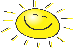 Uke 28-29-30
SFO er stengt